В целях обеспечения пожарной безопасности в муниципальном районе Пестравский Самарской области, в соответствии с Федеральными законами от 21.12.1994 г. № 69-ФЗ «О пожарной безопасности», от 06.10.2003 г. № 131-ФЗ «Об общих принципах организации местного самоуправления в Российской Федерации», приказом МЧС России от 12.12.2007 г. № 645 «Об утверждении норм пожарной безопасности «Обучение мерам пожарной безопасности работников организаций», руководствуясь статьями 41, 43 Устава муниципального района Пестравский, администрация муниципального района Пестравский ПОСТАНОВЛЯЕТ:  1. Утвердить: 1.1. Положение об обеспечении первичных мер пожарной безопасности в муниципальном районе Пестравский Самарской области (Приложение № 1).1.2. Перечень первичных средств тушения пожаров и противопожарного инвентаря для оснащения помещений и строений, находящихся в собственности (пользовании) граждан (Приложение № 2).1.3. Положение об организации обучения населения мерам пожарной безопасности на территории муниципального района Пестравский Самарской области (Приложение № 3).1.4. Положение о проведении  пожарно-профилактической работы в жилом секторе и на объектах с массовым пребыванием людей на территории муниципального района Пестравский Самарской области (Приложение № 4).1.5. Формы участия граждан в обеспечении первичных мер пожарной безопасности на территории муниципального района Пестравский (Приложение № 5).  2. Руководителям структурных подразделений администрации муниципального района Пестравский, муниципальных унитарных предприятий и муниципальных учреждений: 2.1. Обеспечить включение мероприятий по обеспечению пожарной безопасности в разрабатываемые планы, схемы и программы развития территории муниципального района Пестравский. 2.2. Обеспечить выполнение требований пожарной безопасности на подведомственных объектах и территориях. 2.3. Ежегодно предусматривать затраты на мероприятия по обеспечению мер пожарной безопасности в смете расходов. 2.4. Ежеквартально, к 3 числу месяца, следующего за отчетным периодом, направлять в отдел ГО и ЧС администрации муниципального района Пестравский сведения о выполнении противопожарных мероприятий. 3. Отделу ГО и ЧС администрации муниципального района Пестравский: 3.1. Проводить анализ и обобщение сведений о выполнении противопожарных мероприятий организациями независимо от организационно-правовой формы для рассмотрения на заседаниях комиссии по предупреждению и ликвидации чрезвычайных ситуаций и обеспечению пожарной безопасности муниципального района Пестравский. 3.2. Ежеквартально проверять организацию дежурства в муниципальных унитарных предприятий и муниципальных учреждениях с круглосуточным пребыванием людей и наличие у дежурного персонала инструкций о порядке действий при пожаре. 4. Опубликовать настоящее постановление в районной газете «Степь» и на официальном Интернет-сайте администрации муниципального района Пестравский.5. Контроль за исполнением постановления возложить на заместителя Главы муниципального района Пестравский по вопросам общественной безопасности, правопорядка и противодействия коррупции (Семдянов В.А.). Главамуниципального района Пестравский                                          А.П. ЛюбаевПоставной И.А.8-846-74-2-18-70Приложение № 1к постановлению администрации муниципального района Пестравскийот _________2017 г № _____Положение об обеспечении первичных мер пожарной безопасности в муниципальном районе Пестравский Самарской области 1. Общие положения.1.1. Положение об обеспечении первичных мер пожарной безопасности в муниципальном районе Пестравский Самарской области (далее - Положение) разработано в соответствии с Федеральным законом от 21.12.1994 № 69-ФЗ «О пожарной безопасности», Уставом муниципального района Пестравский в целях предотвращения пожаров, спасения людей и имущества от пожаров и определяет порядок обеспечения первичных мер пожарной безопасности на территории муниципального района Пестравский.1.2. Положение устанавливает основные задачи и направления деятельности администрации муниципального района Пестравский по обеспечению первичных мер пожарной безопасности.2. Основные задачи и направления деятельности администрации муниципального района Пестравский по обеспечению первичных мер пожарной безопасности. 2.1. К основным задачам по обеспечению первичных мер пожарной безопасности на территории муниципального района Пестравский относятся: реализация первичных мер пожарной безопасности, направленных на предупреждение пожаров; создание условий для безопасности людей и сохранности имущества от пожаров; принятие мер для спасения людей и имущества при пожаре. 2.2. Деятельность администрации муниципального района Пестравский (далее – администрация) по обеспечению первичных мер пожарной безопасности осуществляется по следующим направлениям: 2.2.1. Противопожарная пропаганда - осуществляется через средства массовой информации, посредством издания и распространения специальной литературы и рекламной продукции, устройства тематических выставок, смотров, конференций и использования других, не запрещенных законодательством Российской Федерации, форм информирования населения. 2.2.2. Обучение населения мерам пожарной безопасности - осуществляется в соответствии с приказом Министерства Российской Федерации по делам гражданской обороны, чрезвычайным ситуациям и ликвидации последствий стихийных бедствий от 12.12.2007 № 645 «Об утверждении Норм пожарной безопасности «Обучение мерам пожарной безопасности работников организаций». 2.2.3. Обеспечение надлежащего состояния источников водоснабжения - осуществляется путем поддержания в постоянной готовности пожарных гидрантов и водоемов, подъездов к водоисточникам и водозаборным устройствам.2.2.4. Организация работ по содержанию в исправном состоянии средств обеспечения пожарной безопасности зданий (жилого, производственного, непроизводственного назначения), находящихся в муниципальной собственности, - включает в себя комплекс организационно-технических мероприятий, обеспечивающих минимальную вероятность возникновения пожара. 3. Финансовое обеспечение первичных мер пожарной безопасности: распорядители бюджетных средств планируют мероприятия по повышению уровня противопожарной защиты муниципальных унитарных предприятий и муниципальных учреждений на предстоящий год. Расходы на финансирование мероприятий по повышению противопожарной защиты предусматриваются при формировании бюджета муниципального района Пестравский на текущий финансовый год. 4. Управление системой обеспечения первичных мер пожарной безопасности: координация деятельности администрации и организаций муниципального района Пестравский по обеспечению первичных мер пожарной безопасности осуществляется районной комиссией по предупреждению и ликвидации чрезвычайных ситуаций и обеспечению пожарной безопасности. Порядок привлечения сил и средств для тушения пожаров и проведения аварийно-спасательных работ на территории муниципального района Пестравский устанавливается расписанием выездов подразделений пожарной охраны для тушения пожаров и проведения аварийно-спасательных работ, утверждаемым Главой муниципального района Пестравский. При осуществлении мероприятий по обеспечению первичных мер пожарной безопасности администрацией района Пестравский учитываются предложения Главного управления Министерства Российской Федерации по делам гражданской обороны, чрезвычайным ситуациям и ликвидации последствий стихийных бедствий по Самарской области. 5. Установление особого противопожарного режима. 5.1. В случае повышения пожарной опасности в границах муниципального района Пестравский постановлением администрации может быть установлен особый противопожарный режим. 5.2. Основанием для установления особого противопожарного режима является повышение пожарной опасности, в том числе: угроза жизни и здоровью граждан; ухудшение экологической обстановки, связанной с пожарами; возникновение массовых пожаров. В постановлении администрации о введении особого противопожарного режима указываются: обстоятельства, послужившие основанием для введения особого противопожарного режима; границы территории муниципального образования, на которой вводится особый противопожарный режим; перечень и пределы применения дополнительных требований пожарной безопасности, вводимых в целях обеспечения особого противопожарного режима; структурные подразделения администрации, ответственные за осуществление мер особого противопожарного режима; время начала введения особого противопожарного режима; срок, на который вводится особый противопожарный режим.5.3. Организацию разработки комплекса мер, направленных на устранение повышенной пожарной опасности, и контроля за их выполнением осуществляет Глава муниципального района Пестравский. 5.4. На период действия особого противопожарного режима Главой муниципального района Пестравский устанавливаются дополнительные требования пожарной безопасности, в том числе: усиление охраны объектов, непосредственно обеспечивающих жизнедеятельность населения муниципального района Пестравский; эвакуация населения за пределы территории муниципального образования, на которой введен особый противопожарный режим; иные дополнительные требования пожарной безопасности. 5.5. Информация о введении особого противопожарного режима незамедлительно доводится до сведения населения муниципального района Пестравский через средства массовой информации и иными доступными способами. 5.6. При особом противопожарном режиме могут привлекаться силы и средства организаций для предупреждения и ликвидации пожаров. 5.7. Расходы, связанные с установлением особого противопожарного режима, осуществляются за счет средств бюджета муниципального района Пестравский. Приложение № 2к постановлению администрации муниципального района Пестравскийот _________2017 г № _____Перечень первичных средств тушения пожаров и противопожарного инвентаря для оснащения помещений и строений, находящихся в собственности (пользовании) граждан1. У каждого жилого строения устанавливается емкость (бочка) с водой объемом не менее 0,2 м3 и комплектуется двумя ведрами.2. У каждого жилого строения устанавливается ящик для песка объемом 0,5; 1,0 и 3 м3 (в зависимости от размера строения) и комплектуется совковой лопатой.3. В каждом жилом строении должен быть огнетушитель, который содержится согласно паспорту и своевременно перезаряжается.4. На электрооборудование устанавливаются защитные устройства.5. Из расчета на каждые 10 домов необходимо иметь пожарный щит, на котором должно находиться: лом, багор, 2 ведра, 2 огнетушителя объемом не менее 10 литров каждый, 1 лопата штыковая, 1 лопата совковая, асбестовое полотно, грубошерстная ткань или войлок (кошма, покрывало из негорючего материала), емкость для хранения воды не менее 0,2 м3 (местонахождение определяется на сходе).6.  На стенах индивидуальных жилых домов (калитках или воротах домовладений) вывешиваются таблички с изображением инвентаря, с которым жильцы этих домов обязаны являться на тушение пожара.Приложение № 3к постановлению администрации муниципального района Пестравскийот _________2017 г № _____Положениеоб организации обучения населения мерам пожарной безопасностина территории муниципального района Пестравский Самарской области1.  Общие положения   Настоящее Положение устанавливает общий порядок организации и проведения обучения мерам пожарной безопасности на территории муниципального района Пестравский и распространяется на все предприятия, учреждения, организации независимо от их организационно-правовой формы (далее - организации), расположенные на территории муниципального района Пестравский.   Противопожарная подготовка населения проводится в целях обучения граждан правилам пожарной безопасности, соблюдения противопожарного режима в организациях и в быту, умения пользоваться первичными средствами пожаротушения, вызова пожарной охраны и действиям в случае пожара.    Противопожарная подготовка включает обучение мерам пожарной безопасности и проводится в форме пожарно-технического минимума, противопожарного инструктажа, беседы и т.д. В форме пожарно-технических конференций, семинаров, лекций обучение проводится на специализированных курсах повышения квалификации или по специальным программам. 2. Обучение мерам пожарной безопасности в организациях   Обучение мерам пожарной безопасности обязаны проходить все работники организации, в том числе его руководители.   Обучение мерам пожарной безопасности руководителей организаций, должностных лиц в установленном порядке назначенных ответственными за обеспечение пожарной безопасности, а также других категорий должностных лиц и работников проводится в объеме пожарно-технического минимума.   В организации руководитель организует:- проведение противопожарного инструктажа (вводный, первичный, повторный, внеплановый и целевой), а также изучение и контроль за соблюдением правил пожарной безопасности, инструкций о мерах пожарной безопасности должностными лицами, инженерно-техническими работниками, рабочими, служащими и обслуживающим персоналом, обеспечив подразделения предприятия средствами противопожарной пропаганды (плакатами, стендами, макетами, знаками безопасности);- разработку и внедрение мероприятий по вопросам пожарной безопасности;- разработку инструкций о мерах пожарной безопасности для подразделений и отдельных взрывоопасных и пожароопасных участков, видов пожароопасных работ;- своевременное выполнение мероприятий по обеспечению пожарной безопасности;- разработку плана действий должностных лиц, инженерно-технических работников, рабочих, служащих и обслуживающего персонала при возникновении пожара в организациях и (или) в подразделениях и ежегодное проведение практических занятий по отработке этих планов. Руководитель приказом устанавливает:- порядок и сроки проведения противопожарного инструктажа;- порядок направления вновь принимаемых на работу для прохождения противопожарного инструктажа;- перечень подразделений или профессий, работники которых должны проходить обучение по программе пожарно-технического минимума;- место проведения противопожарного инструктажа и обучения по программе пожарно-технического минимума;- перечень должностных лиц, на которых возлагается проведение противопожарного инструктажа (прошедшие обучение по программе пожарно-технического минимума), учет проинструктированных и обеспечение проведения занятий по программе пожарно-технического минимума.   Допуск к работе сотрудника осуществляется только после прохождения первичного противопожарного инструктажа.   Ответственность за организацию своевременного и качественного обучения работников организации мерам пожарной безопасности возлагается на руководителя организации.3. Обучение мерам пожарной безопасности по месту жительства   Обучение мерам пожарной безопасности населения по месту жительства проводится в объеме инструктажей по пожарной безопасности.   Противопожарный инструктаж неработающего населения (пенсионеры, инвалиды, лица преклонного возраста, неработающие) осуществляет ежегодно представители администраций сельских поселений в ходе проведения сходов и собраний граждан, личного приема в администрации, а также учреждения жилищно-коммунального хозяйства, учреждения социальной защиты. Инструктаж данной категории населения проводят лица, назначенные руководителями вышеуказанных организаций ежегодно по специальной инструкции под роспись.4. Обучение мерам пожарной безопасности детей и учащихся в образовательных организациях   Обучение мерам пожарной безопасности в детских дошкольных организациях проводится в виде тематических (игровых) занятий по ознакомлению детей с основами правил пожарной безопасности,  поведении людей во время пожара и т.д. по рекомендациям и пособиям, согласованным с отделом надзорной деятельности и профилактической работы Главного управления МЧС России по Самарской области.   Учащиеся общеобразовательных учебных организаций  противопожарную подготовку проходят в соответствии с курсом «Основы безопасности жизнедеятельности», дополненным тематическими занятиями по изучению основ поведения людей при пожаре.5. Противопожарный инструктаж   Инструктаж по пожарной безопасности (далее - противопожарный инструктаж) - ознакомление работников предприятий, а также учащихся и слушателей учебных организаций, граждан с основными требованиями пожарной безопасности по месту работы, учебы, проживания, временного пребывания и ознакомления с соответствующими инструкциями пожарной безопасности под роспись в ведомости или в специальном журнале.   Противопожарные инструктажи работников предприятий, учащихся и слушателей учебных заведений в зависимости от характера и времени проведения подразделяются на: вводный; первичный на рабочем месте; повторный; внеплановый; целевой.   Вводный противопожарный инструктаж проводится со всеми вновь принимаемыми на работу (в том числе и временно), инженерно-техническими работниками, рабочими и служащими независимо от их образования, стажа работы по данной профессии или должности, а также с прикомандированными, учащимися и студентами, прибывшими на производственное обучение или практику.   Вводный противопожарный инструктаж, как правило, проводится в кабинете охраны труда или в специально оборудованном помещении с использованием технических средств обучения и наглядных пособий (плакатов, натурных экспонатов, макетов, моделей, схем, кинофильмов, диафильмов, образцов всех видов первичных средств пожаротушения, противопожарного инвентаря, пожарной сигнализации и связи, имеющихся на предприятии (в подразделении).   Вводный противопожарный инструктаж проводится инженером по охране труда и пожарной безопасности или должностным лицом, на которое приказом по предприятию возложены эти обязанности.   Вводный противопожарный инструктаж допускается проводить одновременно с инструктажем по технике безопасности. Факт проведения вводного противопожарного инструктажа фиксируется в журнале регистрации вводного инструктажа с обязательной подписью инструктируемого и инструктировавшего, а также в документе о приеме на работу.   Первичный противопожарный инструктаж проводится непосредственно на рабочем месте со всеми вновь принятыми на работу, переведенными из одного подразделения в другое,  прикомандированными, учащимися и студентами, прибывшими на производственное обучение или практику, а также со строителями при выполнении строительно-монтажных работ на территории предприятия (подразделения).   Первичный инструктаж проводится непосредственным руководителем или лицом, ответственным за пожарную безопасность в подразделении с каждым работником индивидуально.   Повторный противопожарный инструктаж проводится с инженерно-техническими работниками, рабочими и служащими независимо от квалификации, образования и стажа работы. Периодичность повторного противопожарного инструктажа устанавливается руководителем предприятия, но не реже одного раза в шесть месяцев.   Повторный противопожарный инструктаж проводится по программе первичного инструктажа - на рабочем месте с работником или группой работников одной профессии с целью закрепления теоретических знаний и практических навыков в области пожарной безопасности.   Внеплановый противопожарный инструктаж проводится в объеме первичного инструктажа с работником или группой работников одной профессии.   Внеплановый противопожарный инструктаж проводится в случаях:- изменения или введения в действие новых стандартов, правил пожарной безопасности и инструкций о мерах пожарной безопасности;- изменения технологических процессов, замены оборудования, сырья, материалов, заменены или модернизации оборудования;- нарушений инженерно-техническими работниками, рабочими и служащими правил пожарной безопасности и инструкций о мерах пожарной безопасности;- перерыва в работе более 60 календарных дней, а для работ, которым предъявляются повышенные требования пожарной безопасности, - более 30 календарных дней;- мотивированного требования органов Государственного пожарного надзора.   Целевой противопожарный инструктаж проводится при выполнении работником разовых работ, не связанных с прямыми обязанностями по специальности, с лицами, допущенными к проведению огневых работ, перед их производством в пожаро-и взрывоопасных помещениях и установках на которые в соответствии с действующими правилами оформляются наряд-допуск, разрешение и другие разрешительные документы, а также в аварийных ситуациях.   Целевой инструктаж проводится непосредственно руководителем работ и фиксируется в журнале инструктажей или в разрешительных документах на выполнение работ.О проведении первичного, повторного и внепланового противопожарного инструктажа лицо, проводившее инструктаж, делает запись в специальном журнале инструктажа по пожарной безопасности на рабочем месте.Проведение противопожарных инструктажей допускается совмещать с проведением соответствующих инструктажей по охране труда, при этом их регистрация производится в разных журналах.6. Типовая программа пожарно-технического минимума   Введение, обзор состояния пожарной безопасности в стране, регионе, в организации.   Основы законодательства и нормативной правовой базы обеспечения пожарной безопасности.   Основные требования Правил пожарной безопасности в Российской Федерации:- организационные вопросы;- противопожарный режим, включая содержание территории, зданий и помещений, путей эвакуации;требования при эксплуатации электрооборудования, отопления, вентиляции, других видов инженерного оборудования и систем.   Требования пожарной безопасности при проведении сварочных, огневых и других пожароопасных работ. Характеристика пожарной опасности зданий, сооружений, технологических процессов, технологического и производственного оборудования.   Показатели пожарной опасности хранимых и используемых в производстве веществ и материалов.   Основы пожарной безопасности в строительстве. Основные противопожарные требования строительных норм и правил, требования пожарной безопасности при организации строительно-монтажных работ. Приложение № 4к постановлению администрации муниципального района Пестравскийот _________2017 г № _____Положениео проведении пожарно-профилактической работы в жилом секторе и на объектах с массовым пребывание людей на территории муниципального района Пестравский1. Планирование профилактической работы по обеспечению соблюдения требований пожарной безопасности и организации пожарно-профилактической работы в жилом секторе и на объектах с массовым пребыванием людей на территории муниципального района Пестравский Самарской области осуществляется на основе федеральных законов, постановлений Правительства Российской Федерации, приказов МЧС РФ и других нормативных правовых актов в области обеспечения пожарной безопасности.
2. Планирование профилактической работы осуществляется заблаговременно для обеспечения пожарной безопасности населения, сохранения материальных и культурных ценностей от опасностей, возникающих при возникновении пожаров на территории муниципального района Пестравский.3. Цели профилактической работы:3.1. Повышение уровня противопожарной защиты жилого сектора и объектов с массовым пребыванием людей.3.2. Минимизация материальных и социальных потерь от пожаров в жилых помещениях и на объектах с массовым пребыванием людей.3.3. Усиление роли и эффективности профилактики в области пожарной безопасности.
3.4. Принятие мер по устранению нарушений требований пожарной безопасности.
4. К объектам проведения профилактической работы относятся жилой сектор и организации с массовым пребыванием людей.
5. В ходе профилактической работы отрабатывается задача комплексного использования сил и средств по предупреждению пожаров и гибели людей при них в жилом секторе и на объектах с массовым пребыванием людей, привлечению заинтересованных надзорных органов, правоохранительных органов, а также общественности. 6. Ответственность за планирование и организацию пожарно-профилактической работы в жилом секторе и на объектах с массовым пребыванием людей возлагается на руководителей организаций муниципального района Пестравский, независимо от ведомственной принадлежности и форм собственности, в ведении которых находится жилой фонд и места массового пребывания граждан.Приложение № 5к постановлению администрации муниципального района Пестравскийот _________2017 г № _____Формы участия граждан в обеспечении первичных мер пожарной безопасности на территории муниципального района Пестравский1. Формами участия граждан в обеспечении первичных мер пожарной безопасности на территории муниципального района Пестравский на работе и в быту являются:- соблюдение требований пожарной безопасности;- иметь в помещениях и строениях, находящихся в их собственности (пользовании), первичные средства тушения пожаров и противопожарный инвентарь;- при обнаружении пожаров немедленно уведомлять о них пожарную охрану;
- до прибытия пожарной охраны принимать посильные меры по спасению людей, имущества и тушению пожаров;- оказывать содействие пожарной охране при тушении пожаров;- выполнять предписания, постановления и иные законные требования должностных лиц государственного пожарного надзора;- предоставлять в порядке, установленном законодательством Российской Федерации, возможность должностным лицам государственного пожарного надзора проводить обследования и проверки принадлежащих им производственных, хозяйственных, жилых и иных помещений и строений в целях контроля за соблюдением требований пожарной безопасности и пресечения их нарушений;- обеспечение собственниками индивидуальных жилых домов наличия на участках емкости (бочки) с водой или огнетушителя;- в период действия особого противопожарного режима: участие в локализации пожаров вне границ населенных пунктов, исполнение запрета на посещение лесов, принятие дополнительных мер, препятствующих распространению лесных и иных пожаров вне границ населенных пунктов на земли населенных пунктов (увеличение противопожарных разрывов по границам населенных пунктов, создание противопожарных минерализованных полос и подобные меры), введение запрета на разведение костров, проведение пожароопасных работ на определенных участках, на топку печей, кухонных очагов и котельных установок и патрулирование территорий;- оказание помощи органам местного самоуправления в проведении противопожарной пропаганды;2. Формы участия граждан в качестве внештатных пожарных инструкторов:
- вступление граждан на добровольной основе в индивидуальном порядке в  качестве внештатных пожарных инструкторов, способные по своим деловым и моральным качествам, а также по состоянию здоровья исполнять обязанности, связанные с предупреждением и (или) тушением пожаров.3. Администрация муниципального района Пестравский обеспечивает соблюдение прав и законных интересов граждан, участвующих в обеспечении первичных мер пожарной безопасности, предусматривает систему мер правовой и социальной защиты внештатных пожарных инструкторов и оказывает поддержку при осуществлении ими своей деятельности в соответствии с законодательством Российской Федерации, законодательством Самарской области и муниципальными правовыми актами. 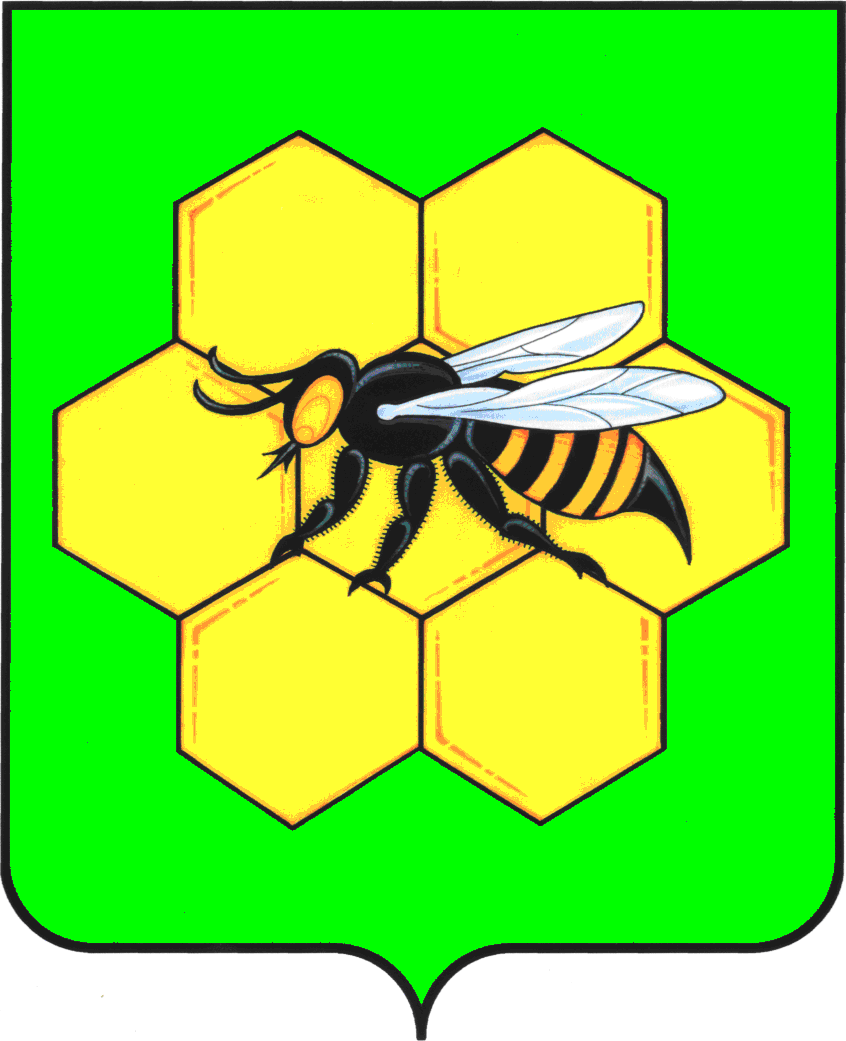 АДМИНИСТРАЦИЯМУНИЦИПАЛЬНОГО РАЙОНА ПЕСТРАВСКИЙСАМАРСКОЙ ОБЛАСТИПОСТАНОВЛЕНИЕот____________________№___________Об обеспечении первичных мер пожарной безопасности в границах муниципального района Пестравский Самарской области